PL1-VLA-5A -KrižovatkyCv1Križovatka je : Miesto kde pristávajú lietadláMiesto kde cesta ide ponad riekuMiesto kde spájajú dve a viaceré cesty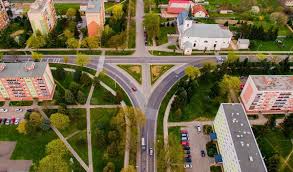 Cv2Križovatky často označujú značky. Ktorá z nasledovných značiek označuje križovatku ?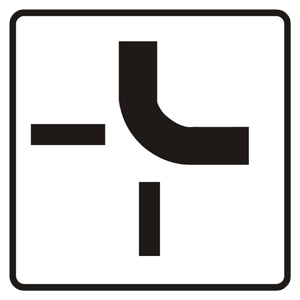 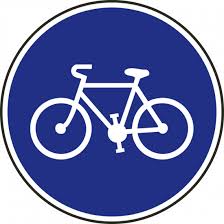 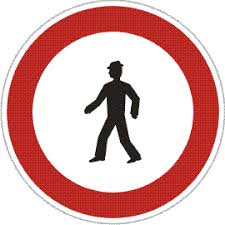 Cv3Pohyb na  križovatke riadi semafor, príslušník dopravnej polície alebo pravidlá cestnej premávky. Na ktorom obrázku riadi dopravu semafor ?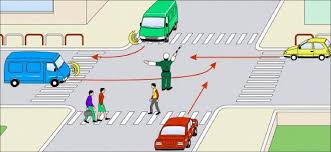 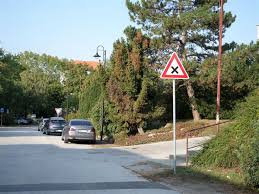 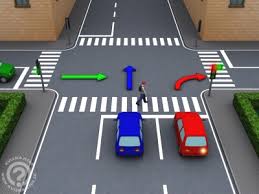 Cv4Na obrázku je kruhový objazd – križovatka vo veľkom meste. Pod obrázok dopíšte koľko ciest sa pripája na túto križovatku .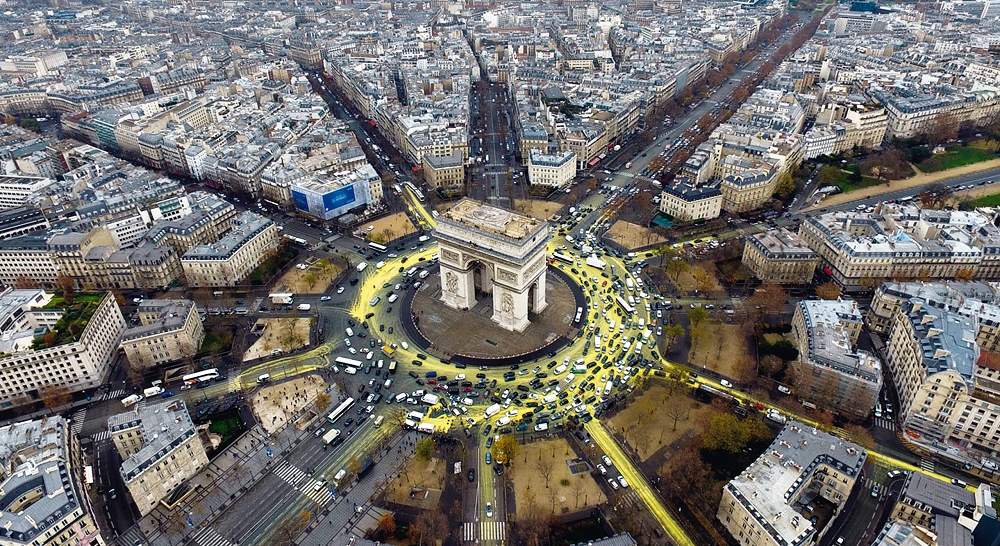 Na tomto kruhovom objazde sa spája ..................................  ciest.Cv5Na obrázku vidíte plánovaný severný obchvat mesta Prešov. Spočítajte a napíšte koľko je na ňom križovatiek.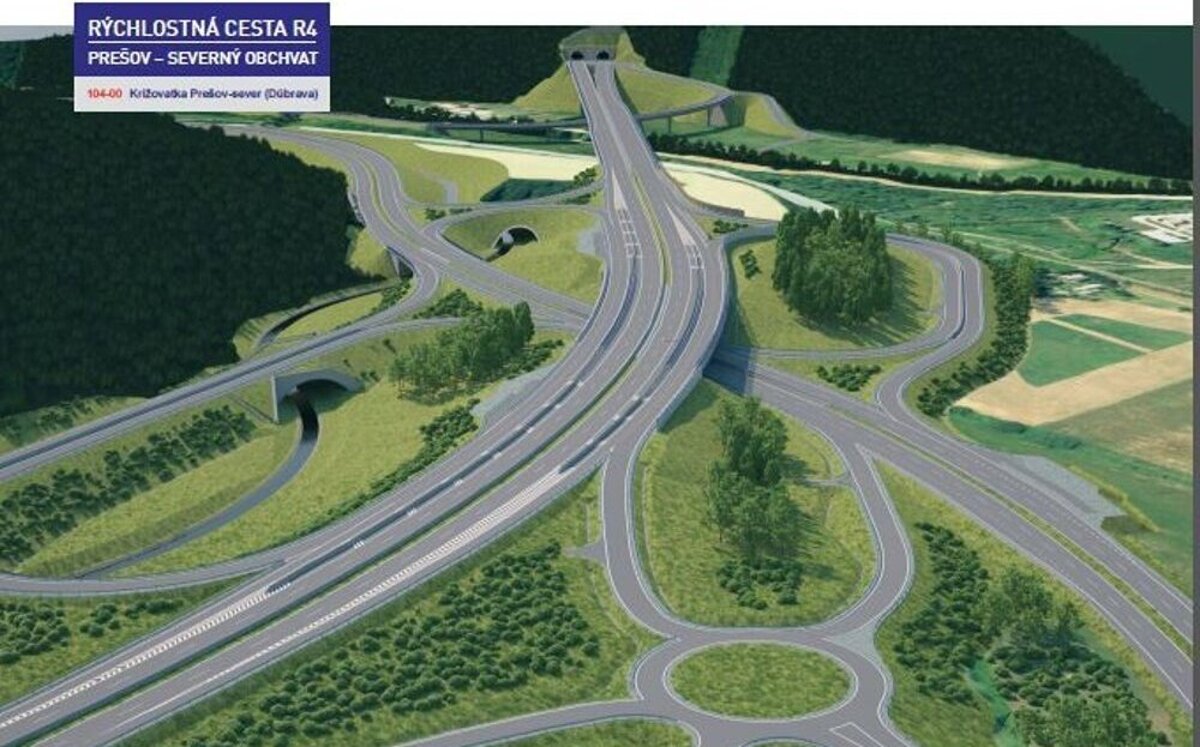 Na obrázku je  ...............................      križovatiek.PL2-VLA-5A –  Pamiatky v mesteCv1Ako sa volá obec alebo mesto v ktorom žijete ?........................................Cv2Pomocou zdrojov informácii (internet, alebo miestne zastupiteľstvo) zistite koľko obyvateľov má obec (mesto)v ktorej žijete a číslo napíšte..............................................................Cv3Napíšte ako sa volá budova na obrázku v Hanušovciach nad Topľou. Kto sídli v tejto budove ?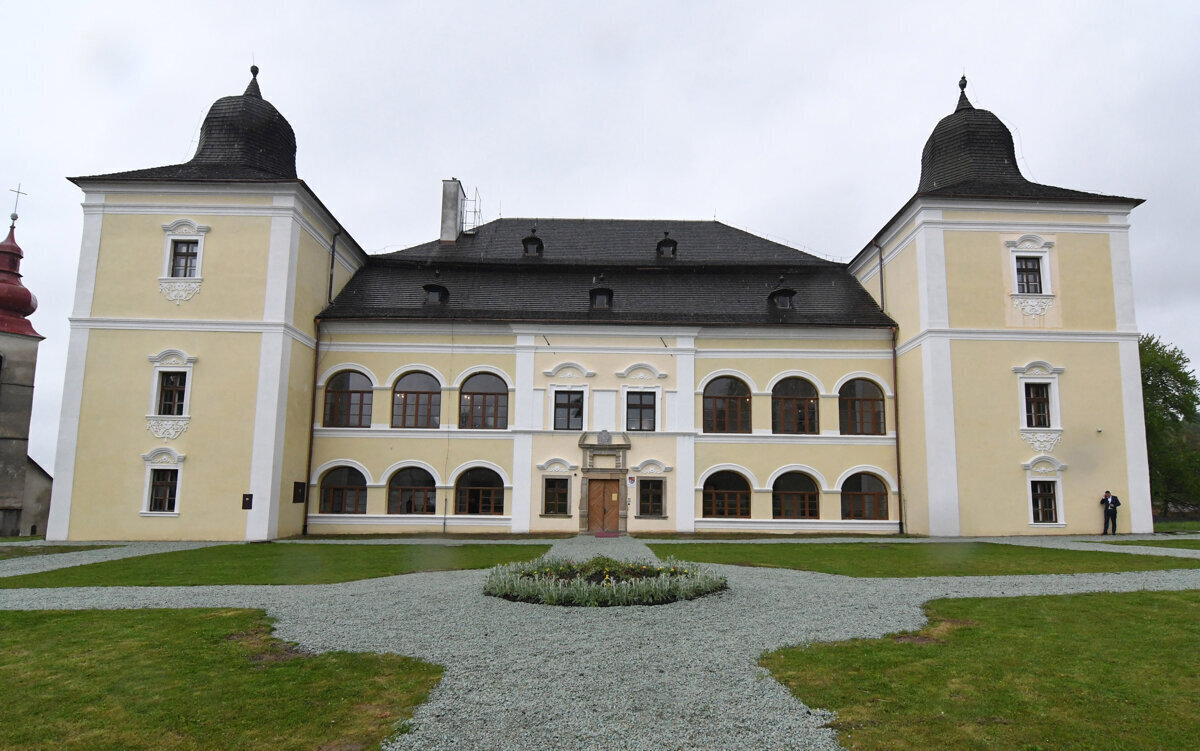 ............................................................................................................................................................Cv4V Hanušovciach nad Topľou sa nachádza najdlhší železničný most postaveným v oblúku nielen na Slovensku, ale aj v strednej Európe. Bol dokončený v roku 1943 . Viete napísať ako sa odborne označuje ?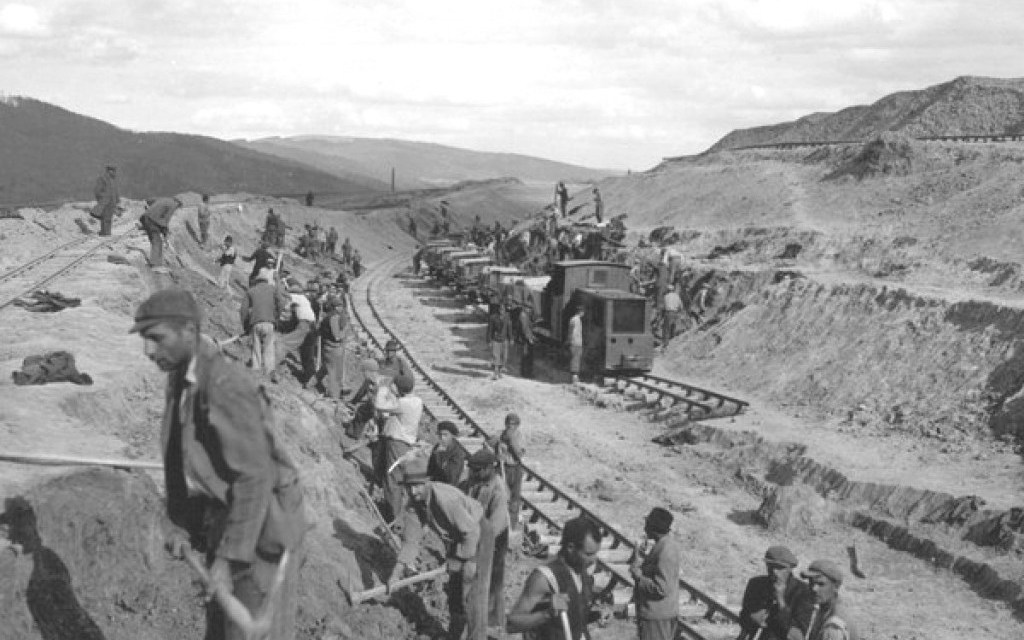 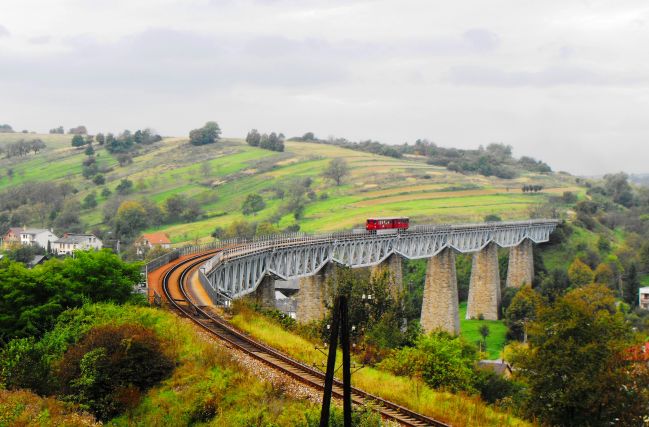 Cv5V centre mesta sa nachádza pamätník pre padlých. Ktorú vojnu nám tento pamätník pripomína?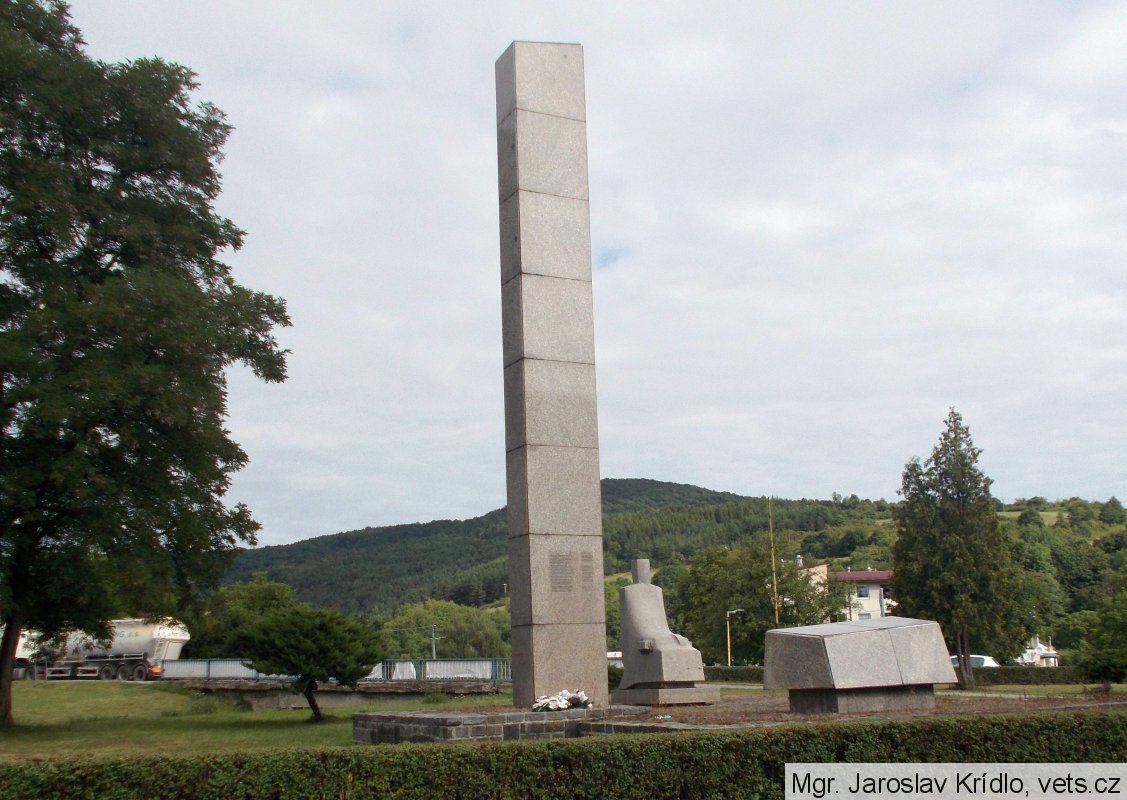 ..........................................................................PL3-VLA-5A- Inštitúcie v mesteCv1Mesto Hanušovce nad Topľou je riadené inštitúciami verejnej správy. Aký úrad riadi mesto Hanušovce nad Topľou :Obecný úradMestský úradDaňový úrad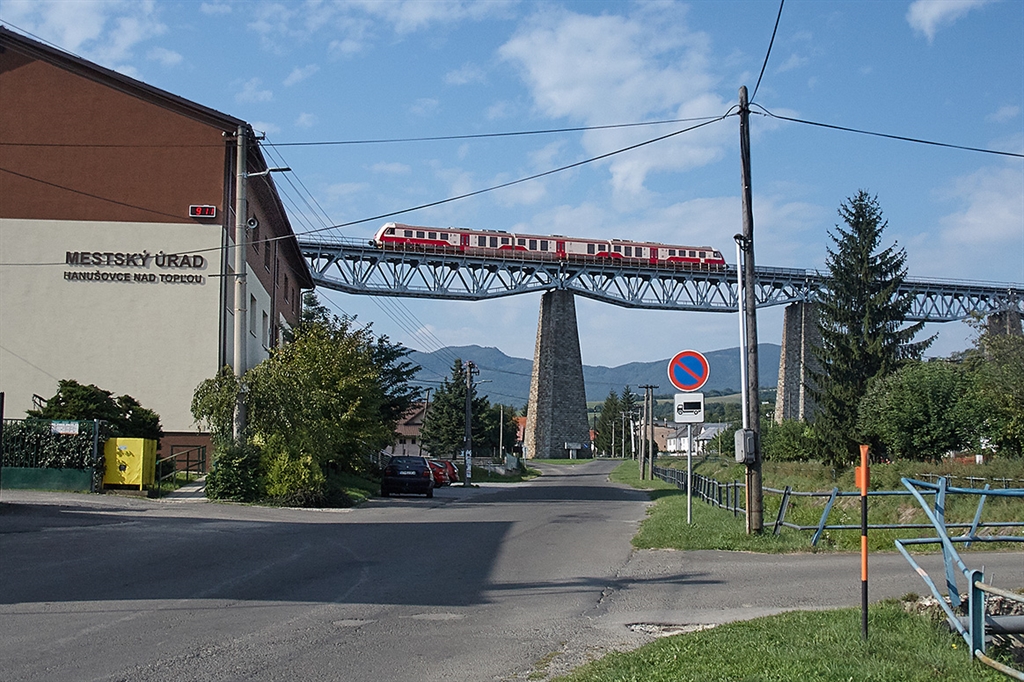 Cv2Ak sa dvaja ľudia majú veľmi radi idú svoj zväzok oficiálne spečatiť. To môžu urobiť v akej sieni ?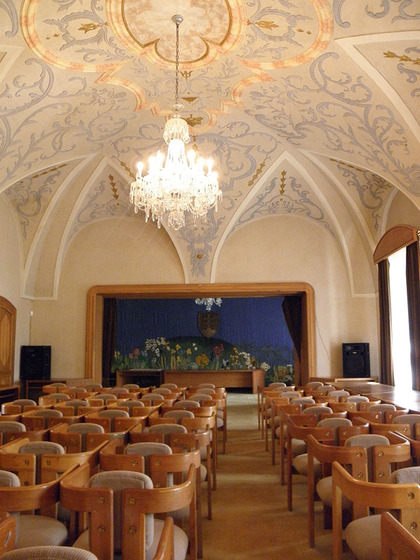                                        ...........................................................Cv3Na čele mestského úradu je jedna osoba. Viete akú funkciu táto osoba zastáva ?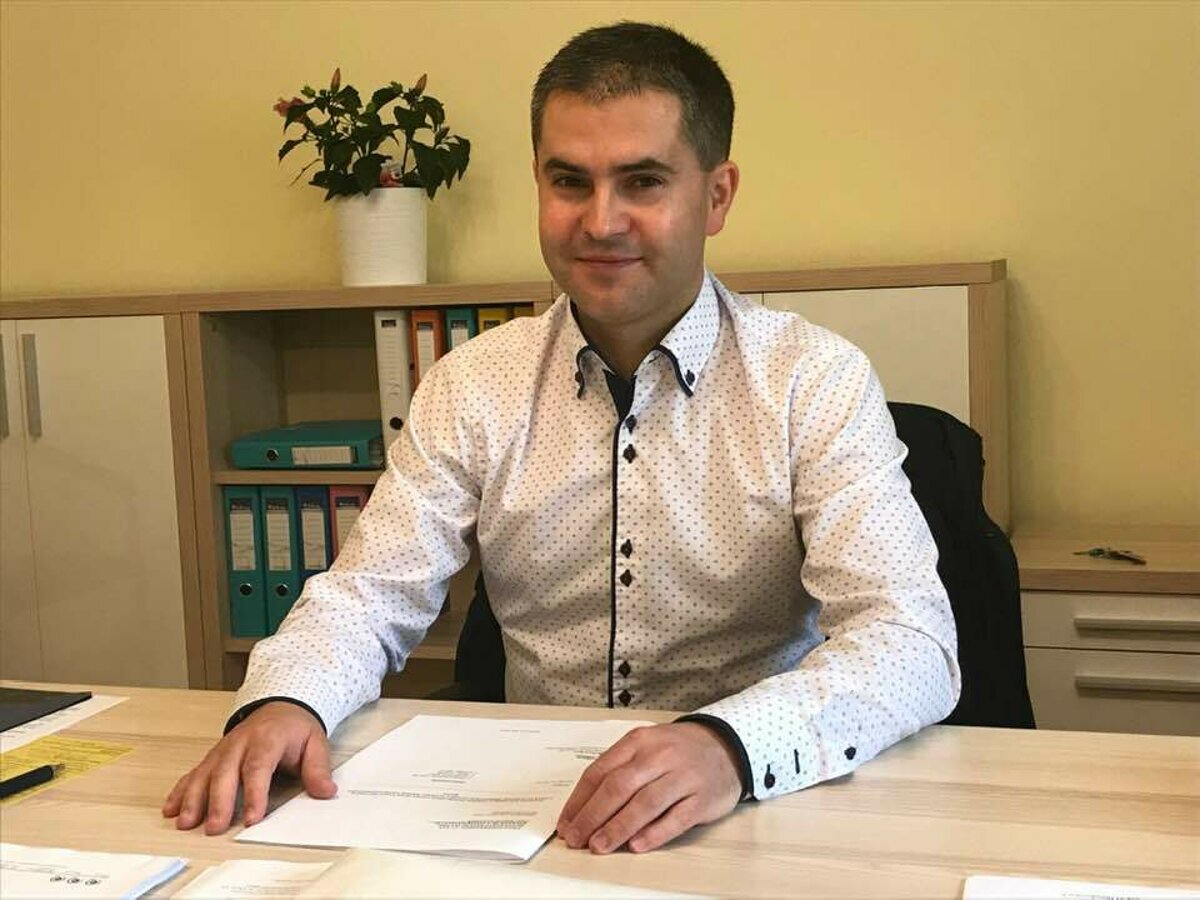 Cv4O rozvoj kultúry sa s meste Hanušovce nad Topľou stará aj táto inštitúcia. Viete napísať jej názov ?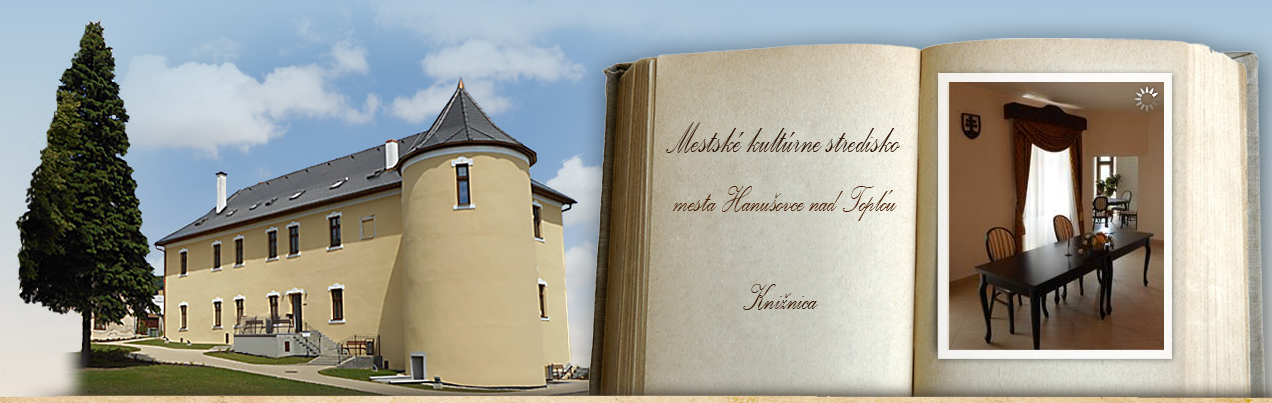 ................................................................................................................................... 